Pomůcky: digitální posuvné měřítko, počítačPostup: 1) Každý student změří 10 x průměr válce na různých místech a zapíše je do společné tabulky v Excelu na disku V:\ fyzika. Tabulku si překopíruje do svého počítače, vymaže svá data a ke zpracování bude nadále používat pouze data svých spolužáků. Tabulku překopíruje do protokolu:2) V Excelu urči minimum, maximum a aritmetický průměr, zapiš zaokrouhlené hodnoty do protokolu. Minimum:Maximum:Aritmetický průměr:3) Excelu sestav tabulku četností sestroj histogram. Graf přenes do protokolu.Graf 1:  4) V Excelu sestav tabulku četnost naměřených hodnot ve vhodném intervalu a sestroj histogram. Graf přenes do protokolu. Do grafu od ruky načrtni odhad Gaussovi křivky.Graf 2: 5) V Excelu spočítej směrodatnou odchylku a relativní chybu, zapiš průměr ve tvaru: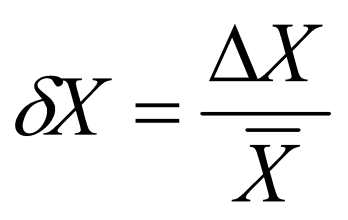 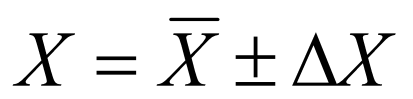 Školní rok:Opakované měření průměru válceTřída:Datum:Jméno a příjmení:                                                                 Protokol č.PoznámkaPoznámka12345678910jménojménojménojménojménojménojménojménojménojménojménojménojménojménojménojméno